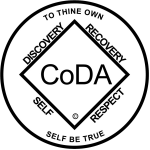 CoDA Service Conference 2020Motion/Voting Entity Issue (VEI) Form Check one:   __ Motion (Committee/Board)  _X_ VEI (See VEI Guidelines on reverse side of this form)Committee/Board or VE&DelegateName: __SoCal/Kirsten Stoneley   Date: ___3/9/2020___________		Assigned Number: ____________		Revision #: _____________		Revision Date: _________________Motion or VE Issue Name: __30 Seconds before every vote at CSC_____Motion/Issue: Call for "thirty seconds" prior to each vote on a motion at all future CoDA Service Conferences, and to update the FSM accordingly with that procedure.Intent, background, other pertinent information: CSC Conference procedures item 8 (FSM Part 4, pg 7) describes the option of calling for "thirty seconds" of silence to ask for Higher Power guidance on a particular issue. A motion was passed at the 2019 CSC to call for “thirty seconds” prior to each vote on a motion. This motion was brought to the floor by myself (a SoCal delegate), and it was positively received through the rest of the CSC proceedings. The SoCal Voting Entity would like to now support the continuance of this practice with this VEI.Remarks: The desire is to allow the voting members of CSC to have some moments to connect with their Higher Powers for guidance and direction on the vote of each motion that is considered.This motion or VEI requires changes to: (please check any that apply)____  By Laws		____  	FSM P1		____  	FSM P2____  	FSM P3		__X__FSM P4		____  	FSM P5____  	Change of Responsibility   ____  	Other: _______________________________ (Data Entry Use Only)Motion result: _______________________________________ VEI Result – Assigned to __________________ on _________ (date)Guidelines for Presenting Voting Entity Issues to CSCLocal Voting Entity discusses an issue and forms a recommendation to resolve that issue by using the group conscience process. This issue and recommendation is called a Voting Entity Issue (VEI)Voting Entity drafts the VEI, completes the VEI form, and sends it to the Board of Trustees via VEI@coda.org. From this point of submission, all email communication concerning the VEI from all parties must copy VEI@coda.org.Board sends email confirmation acknowledging receipt of the VEI to the Voting Entity within 14 days.Voting Entity Issues (VEI) may be submitted at any time of the year. Submission is not limited to the CSCsubmission deadline.Board assigns the VEI to either the board or the appropriate committee within 30 days of acknowledging receipt of VEI. Board notifies the VE at the time the VEI is assigned.Assigned Board or committee examines the issue and through group conscious, develops a response or written plan to address or resolve the VEI within 90 days of being assigned. During the response/plan development, it’s important that the assignee and the VE collaborate, communicate transparently, and work together towards a mutually agreeable plan, in service to the VE.The VEI may not dishonor or be in conflict with any By-laws, Steps, Traditions or legal considerations. If so, in it’s written response, the assigned Board or committee must cite specific reasons for the conflict.Assigned Board or Committee, in collaboration with the VE, may develop a motion to be presented at the CSC.In the event the VE is not satisfied with the response or plan from the Board or assigned Committee, the VE retains the right to draft and submit a motion to the next CSC using the electronic motion form available on the CoDA website. The motion must not dishonor any by-laws or legal considerations, and must meet all criteria for presenting a motion. (See procedures for submitting CSC items in part 4 of the FSM). The VE may request assistance from the IMC in drafting and presenting the motion.The Issues Mediation Committee (IMC) will monitor the progress of the VEI to ensure the process is being followed and the timelines are being met.The VE Delegate is responsible for following up on the status of their Voting Entity issues and reporting back to their membership.